    Проєкт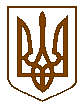 КАБІНЕТ МІНІСТРІВ УКРАЇНИПОСТАНОВАвід ____ ____________ 2023 р. № _______КиївПро затвердження Порядку ведення Державного реєстру артезіанських свердловинВідповідно до частини п’ятої статті 51 Кодексу України про надра Кабінет Міністрів України п о с т а н о в л я є:1. Затвердити Порядок ведення Державного реєстру артезіанських свердловин, що додається.2. Ця постанова набирає чинності з дня її офіційного опублікування, але не раніше 28 березня 2023 р.Прем’єр-міністр УкраїниДенис ШМИГАЛЬ